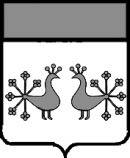 Ивановская областьВерхнеландеховский муниципальный район А Д М И Н И С Т Р А Ц И Я ВЕРХНЕЛАНДЕХОВСКОГО МУНИЦИПАЛЬНОГО РАЙОНАП О С Т А Н О В Л Е Н И Еот   30. 01. 2019   №   34  - п пос. Верхний ЛандехО внесении изменения в постановление администрации Верхнеландеховского муниципального района от 15.05.2012 № 115-п «Об организации отдыха, оздоровления и занятости детей в каникулярное время в Верхнеландеховском муниципальном районе»В связи с кадровыми изменениями:внести в постановление администрации Верхнеландеховского муниципального района от 15.05.2012 № 115-п «Об организации отдыха, оздоровления и занятости детей в каникулярное время в Верхнеландеховском муниципальном районе» следующее  изменение:         приложение  2  к постановлению  изложить в новой редакции  (прилагается).Глава Верхнеландеховского                                                             муниципального района:                                                   Н.Н.СмирноваПриложение к постановлению администрации Верхнеландеховскогомуниципального района                                                                                                         от   30. 01. 2019  №  34 - пУтвержденпостановлением администрацииВерхнеландеховского муниципального района от  15.05.2012 № 115-п(приложение 2)Составмежведомственной комиссии по организации отдыха, оздоровления и занятости детей  в каникулярное время в Верхнеландеховском муниципальном районеШашина Валентина Николаевнапредседатель межведомственной комиссии, заместитель главы администрации Верхнеландеховского муниципального района, руководитель аппарата; Доманина Наталья Михайловназаместитель председателя межведомственной комиссии, начальник  отдела образования администрации Верхнеландеховского муниципального района;Мальцева Ольга Михайловна секретарь комиссии, ведущий специалист МКУ «Верхнеландеховский ФМЦ»Члены комиссии:Представитель МО МВД РФ «Пучежский» (по согласованию);Сироткина Алла Владимировнаначальник ОСЗН Верхнеландеховского района ОГКУ «Палехский межрайонный ЦЗН» (по согласованию);Зубов Илья   Евгеньевичстарший инспектор ОНД   Верхнеландеховского, Палехского, Пестяковского и Южского районов                    (по согласованию);Богова Наталья Вячеславовназаместитель начальника финансового отдела  администрации Верхнеландеховского муниципального района, начальник бюджетного отдела;Баранова Мария Николаевнаглавный специалист - ответственный секретарь комиссии по делам несовершеннолетних и защите их прав при администрации Верхнеландеховского муниципального района;Долгова Анна Александровнаведущий инспектор ТУ СЗН по Пучежскому и Верхнеландеховскому муниципальным районам                              (по согласованию)                                                                